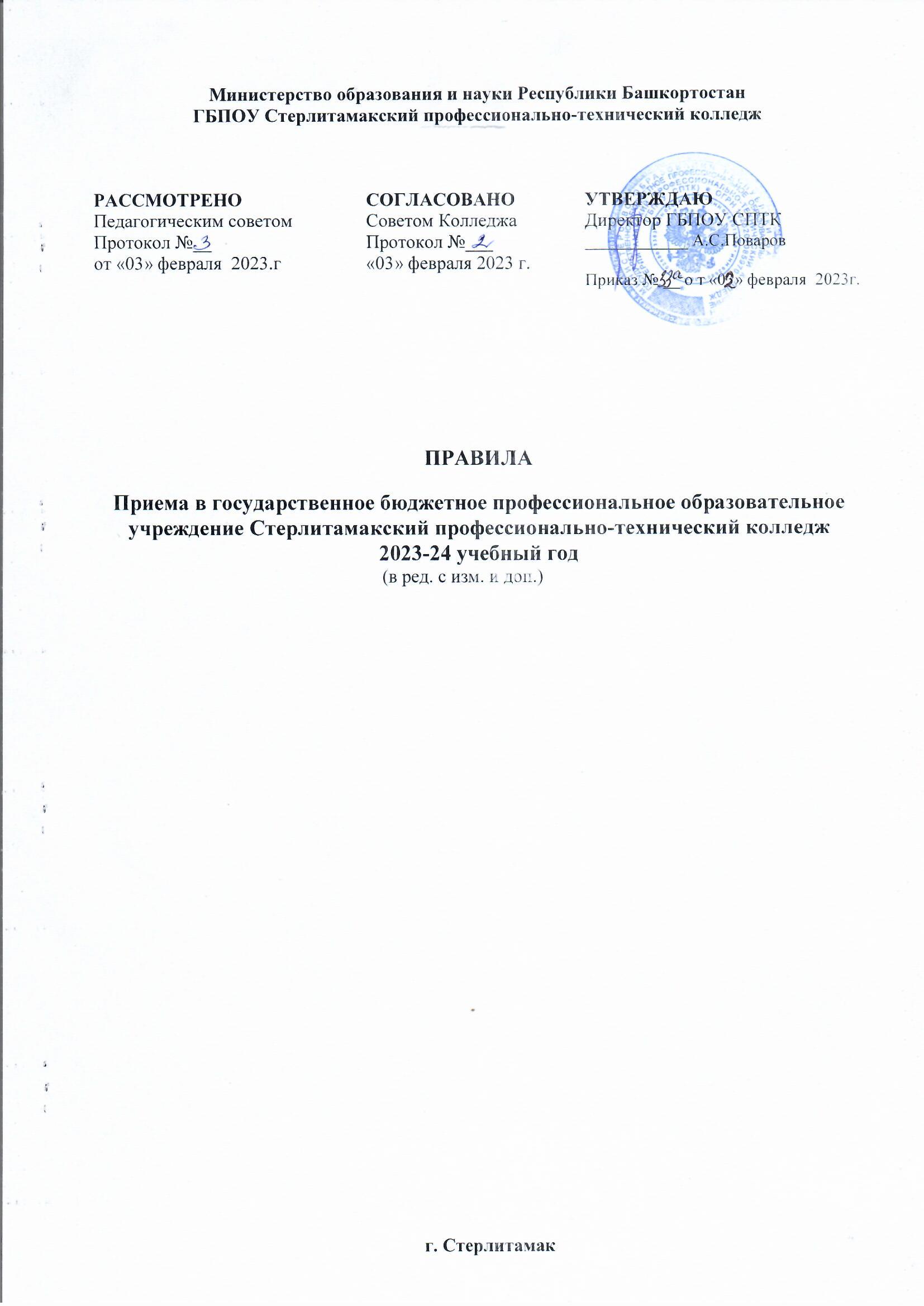 1 Общие положения1.1.Настоящие Правила приема в имеющее государственную аккредитацию государственное бюджетное профессиональное образовательное учреждение Стерлитамакский профессионально-технический колледж разработаны в соответствии с:           - Федеральный закон от 29.12.2012 № 273-ФЗ (ред. от 17.02.2023) "Об образовании в Российской Федерации" (с изм. и доп., вступ. в силу с 28.02.2023) ст. 30; - Законом Республики Башкортостан от 1 июля 2013 г. № 696-з «Об образовании в Республике Башкортостан» (с изм. и доп.);          - Приказ Минпросвещения России от 20.10.2022 № 915 "О внесении изменений в Порядок приема на обучение  по образовательным программам среднего профессионального образования, утвержденный приказом Министерства просвещения Российской Федерации от 2 сентября 2020 г. № 457" (Зарегистрировано в Минюсте России 18.11.2022 № 71008) (срок действия документа ограничен 1 января 2027 года.);         - Приказ Минпросвещения России от 02.09.2020 № 457 (ред. от 20.10.2022) "Об утверждении Порядка приема на обучение по образовательным программам среднего профессионального образования" (Зарегистрировано в Минюсте России 06.11.2020 № 60770) (срок действия до 01.01.2027г.);        - Приказ Министерства просвещения Российской Федерации от 17.05.2022 № 336 "Об утверждении перечней профессий и специальностей среднего профессионального образования и установлении соответствия отдельных профессий и специальностей среднего профессионального образования, указанных в этих перечнях, профессиям и специальностям среднего профессионального образования, перечни которых утверждены приказом Министерства образования и науки Российской Федерации от 29 октября 2013 г. № 1199 "Об утверждении перечней профессий и специальностей среднего профессионального образования" (Зарегистрирован 17.06.2022 № 68887);       - Приказ Министерства образования и науки Республики Башкортостан от 27 января 2022 года № 149 «Об утверждении объемов контрольных цифр приема для обучения по профессиям и специальностям по образовательным программам среднего профессионального образования за счет бюджетных ассигнований бюджета Республики Башкортостан на 2023-2024 учебный год»;          - Приказ Минпросвещения России от 22.03.2021 № 115 (ред. от 07.10.2022) "Об утверждении Порядка организации и осуществления образовательной деятельности по основным общеобразовательным программам - образовательным программам начального общего, основного общего и среднего общего образования" (Зарегистрировано в Минюсте России 20.04.2021 № 63180);         - Уставом ГБПОУ СПТК.1.2. Правила приема регламентируют прием граждан Российской Федерации, иностранных граждан, лиц без гражданства, в том числе соотечественников, проживающих за рубежом на обучение по образовательным программам среднего профессионального образования по программам подготовки квалифицированных рабочих, служащих за счет средств бюджета субъекта Российской Федерации, по договорам об образовании, заключаемым при приеме на обучение за счет средств физических и (или) юридических лиц (далее - договор об оказании платных образовательных услуг), а также определяют особенности при приеме для лиц с ограниченными возможностями здоровья.Прием иностранных граждан на обучение осуществляется за счет средств бюджета субъекта Российской Федерации в соответствии с международными договорами Российской Федерации, федеральными законами или установленной Правительством Российской Федерации квотой на образование иностранных граждан в Российской Федерации, а так же по договорам об оказании платных образовательных услуг.        1.3. Правила приема в колледж на обучение по образовательным программам в части, не урегулированной законодательством об образовании, устанавливаются колледжем самостоятельно.1.4. Прием в колледж лиц для обучения по образовательным программам осуществляется по заявлениям лиц, имеющих основное общее или среднее общее образование.Прием на обучение по образовательным программам за счет бюджетных ассигнований субъекта Российской Федерации является общедоступным.1.5. Объем и структура приема студентов, обучающихся за счет средств бюджета Республики Башкортостан (далее - бюджетные места), определяются в соответствии с контрольными цифрами приема (государственным заданием) Министерства образования Республики Башкортостан.1.6. В случае поступления заказа от работодателя на подготовку на договорной основе квалифицированных специалистов и рабочих, колледж вправе заключить договор о целевом обучении с обучающимися по образовательным программам профессионального образования.1.7. Колледж осуществляет в соответствии с законодательством Российской Федерации в области образования прием сверх установленных заданием учредителя цифр приема, финансируемых за счет республиканского бюджета, прием студентов в пределах численности, установленной лицензией  на право ведения образовательной деятельности, для обучения на основе договоров с физическими и (или) юридическими лицами с оплатой стоимости  обучения.1.8. Колледж осуществляет передачу, обработку и предоставление полученных в связи с приемом персональных данных поступающих в соответствии с требованиями законодательства Российской Федерации в области персональных данных.1.9. Условиями приема на обучение по образовательным программам гарантировано соблюдение прав на образование и зачисление из числа поступающих, имеющих соответствующий уровень образования, наиболее способных и подготовленных к освоению образовательной программы соответствующего уровня (базовая или углубленная подготовка), соответствующей направленности лиц.1.10. Прием в образовательную организацию осуществляется по заявлениям  лиц, имеющих основное общее или среднее общее образование.2. Организация приема в колледж        В 2023-2024 учебном году прием осуществляется по следующим направлениям подготовки на места за счет бюджета РБ:        2.1. Организация приема на обучение по образовательным программам среднего профессионального образования осуществляется приемной комиссией колледжа.Председателем приемной комиссии является директор колледжа.2.2. Состав, полномочия и порядок деятельности приемной комиссии регламентируются положением о ней, утвержденным директором колледжа.2.3. Работу приемной комиссии и делопроизводство, а также личный прием поступающих и их родителей (законных представителей) организует ответственный секретарь приемной комиссии, который назначается директором колледжа.2.4. При приеме в колледж обеспечивается соблюдение прав граждан в области образования, установленных законодательством Российской Федерации, гласность и открытость работы приемной комиссии.2.5. С целью подтверждения достоверности документов, представляемых поступающими, приемная комиссия вправе обращаться в соответствующие государственные (муниципальные) органы и организации.3 .Организация информирования поступающих3.1. Колледж объявляет прием для обучения по образовательным программам согласно лицензии на осуществление образовательной деятельности по этим образовательным программам.3.2. С целью ознакомления поступающего и (или) его родителей (законных представителей) с уставом, лицензией на осуществление образовательной деятельности, со свидетельством о государственной аккредитации, правами и обязанностями обучающихся, с образовательными программами и другими документами, регламентирующими организацию образовательного процесса и работу приемной комиссии, колледж размещает указанные документы на своем официальном сайте.3.3. В целях информирования о приеме на обучение колледж размещает информацию на официальном сайте в информационно-телекоммуникационной сети "Интернет", а также обеспечивает свободный доступ в здание колледжа к информации, размещенной на информационном стенде приемной комиссии.3.4. Приемная комиссия на официальном сайте колледжа и информационном стенде до начала приема документов размещает следующую информацию:3.5. Не позднее 1 марта:Правила  приема в колледж; условия приёма на обучение по договорам об оказании платных образовательных услуг; -перечень специальностей (профессий), по которым колледж объявляет прием в соответствии с лицензией на осуществление образовательной деятельности (с выделением форм получения образования (очная, заочная); требования к уровню образования, которое необходимо для поступления (очная, очно-заочное, заочное); информацию о возможности приема заявлений и необходимых документов, предусмотренных настоящими Правилами, в электронной форме; информацию о необходимости (отсутствии необходимости) прохождения поступающими обязательного предварительного медицинского осмотра (обследования); в случае необходимости прохождения указанного осмотра – с указанием перечня врачей-специалистов, перечня лабораторных и функциональных исследований, перечня общих и дополнительных медицинских противопоказаний. 3.6. Не позднее 1 июня: общее количество мест для приема по каждой профессии (специальности), в том числе по различным формам образования; количество мест, финансируемых за счет бюджета субъекта Российской Федерации, по каждой профессии (специальности), в том числе по различным формам образования; количество мест по каждой профессии (специальности) по договорам об оказании платных образовательных услуг, в том числе по различным формам образования; информацию о наличии общежитий и количестве мест в общежитиях, выделяемых для иногородних поступающих; образец договора об оказании платных образовательных услуг.         3.7. В период приема документов приемная комиссия ежедневно размещает на официальном сайте колледжа и информационном стенде приемной комиссии сведения о количестве поданных заявлений по каждой специальности (профессии) с выделением форм получения образования (очная, заочная).Приемная комиссия обеспечивает функционирование специальных телефонных линий и раздела на официальном сайте колледжа для ответов на обращения, связанные с приемом в колледж.4.  Прием документов от поступающих4.1. Прием документов для обучения на первый курс по образовательным программам среднего профессионального образования на очную форму обучения начинается с 15 июня и осуществляется до 15 августа. При наличии свободных мест приём документов может быть продлён до 25 ноября текущего года.Прием заявлений у лиц, поступающих для обучения по образовательным программам по специальностям (профессиям), требующим у поступающих определенных творческих способностей, физических и (или) психологических качеств, осуществляется до 10 августа. 4.2. Прием в колледж для обучения по основным профессиональным образовательным программам среднего профессионального образования проводится на первый курс по личному заявлению поступающих.4.3. При подаче заявления (на русском языке) о приеме в колледж поступающий предъявляет следующие документы:4.3.1.  Граждане Российской Федерации:оригинал или ксерокопию документов, удостоверяющих его личность, гражданство; оригинал или ксерокопию документа об образовании и (или) документы об образовании о квалификации; четыре фотографии 3*4. 4.3.2. Иностранные граждане, лица без гражданства, в том числе соотечественники, проживающие за рубежом:копию документа, удостоверяющего личность поступающего, либо документ, удостоверяющий личность иностранного гражданина в Российской Федерации, в соответствии со статьей 10 Федерального закона от 25 июля 2002 г. № 115-ФЗ «О правовом положении иностранных граждан в Российской Федерации»; оригинал документа иностранного государства об образовании и (или) документа об образовании и о квалификации (далее документ иностранного государства об образовании), если удостоверяемое указанным документом образование признается в Российской Федерации на уровне соответствующего образования в соответствии со статьей 107 Федерального закона (в случае, установленном Федеральным законом, - также свидетельство о признании иностранного образования); заверенный в установленном порядке перевод на русский язык документа иностранного государства об образовании и приложения к нему (если последнее предусмотрено законодательством государства, в котором выдан такой документ); копии документов или иных доказательств, подтверждающих принадлежность соотечественника, проживающего за рубежом, к группам, предусмотренным статьей 17 Федерального закона от 24 мая 1999 г. № 99-ФЗ «О государственной политике Российской Федерации в отношении соотечественников за рубежом»; четыре фотографии 3*4; Фамилия, имя и отчество (последнее - при наличии) поступающего, указанные в переводах поданных документов, должны соответствовать фамилии, имени и отчеству (последнее - при наличии) указанным в документе, удостоверяющем личность иностранного гражданина в Российской Федерации.4.4. Поступающие помимо документов, указанных в пунктах 4.3.1 – 4.3.2 настоящих Правил, вправе предоставить оригинал или ксерокопию документов, подтверждающих результаты индивидуальных достижений.4.5. Также вправе предоставить копию договора о целевом обучении, заверенную заказчиком целевого обучения, или незаверенную копию указанного договора с предъявлением его оригинала.        4.6. В заявлении поступающим указываются следующие обязательные сведения:фамилия, имя, отчество (последнее - при наличии); дата  рождения; реквизиты документа, удостоверяющего его личность, когда и кем выдан; 4) сведения о предыдущем уровне образования и документе об образовании и квалификации, его подтверждающем;5) специальность(-и, профессию), для обучения по которой(-ым) он планирует поступать в колледж, с указанием условий обучения и формы получения образования (в рамках контрольных цифр приема, мест по договорам об оказании платных образовательных услуг);6) нуждаемость в предоставлении общежития.В заявлении также фиксируется факт ознакомления (в том числе через информационные системы общего пользования) с копиями лицензии на осуществление образовательной деятельности, свидетельства о государственной аккредитации образовательной деятельности по образовательным программам и приложениями к ним, Правилами внутреннего распорядка. Факт ознакомления заверяется личной подписью поступающего.        Подписью поступающего заверяется также следующее:- согласие на обработку полученных в связи с приемом в образовательную организацию персональных данных поступающих;-факт получения среднего профессионального образования впервые;-ознакомление с уставом образовательной организации, с лицензией на осуществление образовательной деятельности, со свидетельством о государственной аккредитации, с образовательными программами и другими документами, регламентирующими организацию и осуществление образовательной деятельности, права и обязанности обучающихся;-ознакомление (в том числе через информационные системы общего пользования) с датой предоставления оригинала документа об образовании и (или) документа об образовании и о квалификации.        В случае представления поступающим заявления, содержащего не все сведения, предусмотренные настоящим пунктом, и (или) сведения, несоответствующие действительности, образовательная организация возвращает документы поступающему. При личном представлении оригиналов документов поступающим допускается заверение их копий образовательной организацией.      4.7. При поступлении на обучение по специальностям, входящим в перечень специальностей, при приеме на обучение по которым поступающие проходят обязательные предварительные медицинские осмотры (обследования) в порядке, установленном при заключении трудового договора или служебного контракта по соответствующей должности или специальности, утвержденный постановлением Правительства Российской Федерации от 14 августа 2013 г. № 697, поступающие проходят обязательные предварительные медицинские осмотры (обследования) в порядке, установленном при заключении трудового договора или служебного контракта по соответствующей должности, профессии или специальности.  4.8. Взимание платы с поступающих при подаче документов, а также требование от поступающих предоставления иных документов, не предусмотренных настоящими Правилами, запрещается.  4.9. Поступающие вправе направить/представить в образовательную организацию заявление о приеме, а также необходимые документы одним из следующих способов:          1) лично в образовательную организацию;           2) через операторов почтовой связи общего пользования (далее - по почте) заказным письмом с уведомлением о вручении.При направлении документов по почте поступающий к заявлению о приеме прилагает копии документов, удостоверяющих его личность и гражданство, документа об образовании и (или) документа об образовании и о квалификации, а также иных документов, предусмотренных настоящим Правилами. Документы направляются поступающим через операторов почтовой связи общего пользования почтовым отправлением с уведомлением и описью вложения. Уведомление и опись вложения являются основанием подтверждения приема документов поступающего.          3) в электронной форме (если такая возможность предусмотрена в образовательной организации) в соответствии с Федеральным законом от 6 апреля 2011 г. № 63-ФЗ "Об электронной подписи" 11, Федеральным законом от 27 июля 2006 г. №149-ФЗ "Об информации, информационных технологиях и о защите информации" 12, Федеральным законом от 7 июля 2003 г. № 126-ФЗ "О связи" (документ на бумажном носителе, преобразованный в электронную форму путем сканирования или фотографирования с обеспечением машиночитаемого распознавания его реквизитов);         -посредством электронной почты образовательной организации или электронной информационной системы организации, в том числе с использованием функционала официального сайта образовательной организации в информационно-телекоммуникационной сети "Интернет", или иным способом с использованием информационно-телекоммуникационной сети "Интернет";         -с использованием функционала (сервисов) региональных порталов государственных и муниципальных услуг, являющихся государственными информационными системами субъектов Российской Федерации, созданными органами государственной власти субъектов Российской Федерации (при наличии).      Образовательная организация осуществляет проверку достоверности сведений, указанных в заявлении о приеме, и соответствия действительности поданных электронных образов документов. При проведении указанной проверки организация вправе обращаться в соответствующие государственные информационные системы, государственные (муниципальные) органы и организации.        Документы, направленные по почте, принимаются при их поступлении в колледж не позднее 10 августа. 4.12. На каждого поступающего заводится личное дело, в котором хранятся все сданные документы.  4.13. Поступающему при личном предоставлении документов выдается расписка о приеме документов.4.14. Поступающие, предоставившие в приемную комиссию заведомо подложные документы, несут ответственность, предусмотренную законодательством Российской Федерации.4.15. По письменному заявлению поступающие имеют право забрать оригинал документа об образовании и (или) документа об образовании и о квалификации и другие представленные документы. Документы возвращаются колледжем в течение следующего рабочего дня после подачи заявления.5. Вступительные испытания   5.1. Вступительных испытаний при поступлении  колледж не проводит.6. Правила приема лиц с ограниченными возможностями здоровья иинвалидов            6.1. На обучение в колледж принимаются лица с ОВЗ, инвалиды I и II групп, которым согласно заключению федерального учреждения медико-социально-экспертной комиссии об установлении инвалидности и индивидуальной программой реабилитации не противопоказано получение профессии (специальности).           6.2. Заключение должно содержать:-медицинские показания для возможности осуществления образования по образовательной программе;-рекомендуемую учебную нагрузку на обучающегося (количество дней в неделю, часов в день);-оборудование технических условий(при необходимости);-сопровождение и(или)присутствие родителей (законных представителей) во время учебного процесса(при необходимости);-возможность получения дополнительного образования;-организацию психолого-педагогического сопровождения обучающегося с указанием  специалистов и допустимой нагрузки (количество часов в неделю).          6.3. С целью обеспечения специальных условий получения образования обучающимися с ОВЗ инвалидам и в колледже организован сбор сведений о данных лицах и обеспечивается их систематический учет на этапах их поступления в колледж, обучения, трудоустройства. Основными источниками сведений о лицах с ограниченными возможностями здоровья и инвалидах являются приемная комиссия и учебная часть.         6.4. Основой учета лиц с ОВЗ инвалидов должны стать общие сведения об обучающемся : фамилия, имя, отчество, имеющееся образование, данные о его семье, сведения о группе инвалидности, виде нарушения (нарушений) здоровья, рекомендации, данные по результатам комплексного психолого- медико-педагогического обследования детей или по результатам медико-социальной экспертизы, и иные сведения.        При сборе указанных сведений должно быть получено согласие обучающегося  с ограниченными возможностями здоровья или инвалида на обработку его персональных данных.         6.5. Обязанности по проверке документов, проведение консультаций и сопровождение на этапе поступления абитуриентов из числа лиц с ОВЗ и инвалидностью, а также детей сирот и детей оставшихся без попечения родителей возлагается на педагога-психолога и социального педагога.       6.6. При первичном обращении в приемную комиссию абитуриенты с ограниченными возможностями здоровья и инвалидностью, а так же их родители, законные представители получают:      -информацию о возможности и условиях   инклюзивного профессионального образования в данной профессиональной образовательной организации для конкретного абитуриента;     -консультацию на основании ИПРА и (или) ПМПК по определению круга специальностей или профессий, которые могут быть освоены поступающим в колледже и других профессиональных образовательных организациях субъекта Российской Федерации с учетом балла аттестата или результатов государственной итоговой аттестации;     -информацию о льготах, перечне  о необходимых документов, условиях и порядке поступления в профессиональную образовательную организацию поступающих;-рекомендации по перенаправлению документов в другие профессиональные образовательные организации субъекта Российской Федерации (при условии невозможности поступления на конкретные специальности или профессии в данной профессиональной образовательной организации)   7.Порядок приема граждан по договорам с физическими и (или) юридическими лицами с оплатой ими стоимости обучения           7.1. Сверх контрольных цифр приема, финансируемых за счет средств республиканского бюджета, колледж осуществляет прием студентов в группы самоокупаемости.           7.2. Прием студентов в эти группы производится на базе основного общего, среднего общего,  среднего профессионального образования.           7.3. Сроки приема документов согласно  пункта 4.1 и 4.2 данных Правил приёма.           7.4. В день подачи заявления с абитуриентом заключается договор на обучение по прилагаемой форме. Договор оформляется в двух экземплярах, один из которых выдается на руки абитуриенту после издания приказа о зачислении, второй – хранится в личном деле.         7.5. Договор с физическим лицом может быть заключен как от имени самого поступающего, так и от имени его родителей (родственников или других лиц) в случае принятия на обучение лиц, не достигших совершеннолетия.8.Порядок организации целевого приема          В целях содействия органам государственной власти и органам местного самоуправления в подготовке специалистов могут выделяться места для целевого приема в рамках контрольных цифр приема или на места с возмещением затрат обучения.           8.1. Приемная комиссия рассматривает заявки на целевой прием, поступившие от органов государственной власти или органов местного самоуправления, государственного (муниципального) учреждения, других организаций и принимает решение о выделении целевых мест по основным профессиональным образовательным программам подготовкиквалифицированных рабочих или служащих и специалистов среднегозвена в пределах контрольных цифр приема и(или) на места с возмещением затрат обучения. Решение о распределении выделенных целевых мест утверждается директором.          8.2. Прием заявлений на целевые места осуществляется до 15августа. ,  при этом лица, поступающие на целевые места, представляют оригиналы документа государственного образца об образовании.          8.3. Колледж информирует о принятом решении органы государственной власти или органы местного самоуправления, другие организации и заключает с ними договоры на целевой прием.         8.4. Все процедуры по целевому приему оформляются протоколами приемной комиссии.9.Общие правила подачи и рассмотрения апелляций         9.1. По результатам вступительного испытания поступающий имеет право подать в апелляционную комиссию письменное апелляционное заявление о нарушении, по его мнению, установленного порядка проведения испытания и(или) не согласии с его(их)результатами(далее -апелляция).         9.2. Рассмотрение апелляции не является пересдачей вступительного испытания. В ходе рассмотрения апелляции проверяется только правильность оценки результатов сдачи вступительного испытания.         9.3. Апелляция подается поступающим лично на следующий день после объявления результата вступительного испытания. При этом поступающий имеет право ознакомиться со своей экзаменационной работой в порядке, установленном колледжем .Приемная комиссия обеспечивает прием апелляций в течение всего рабочего дня. Рассмотрение апелляций проводится в течение дня после дня ознакомления с экзаменационными работами.            9.4. Поступающий имеет право присутствовать при рассмотрении апелляции. Поступающий должен иметь при себе документ, удостоверяющий его личность, и экзаменационный лист.          9.5. С несовершеннолетним поступающим (до  18лет) имеет право присутствовать один из его родителей или законных представителей, кроме несовершеннолетних, признанных в соответствии с законодательством Российской Федерации полностью дееспособным и до достижения совершеннолетия.         9.6. После рассмотрения апелляции выносится решение апелляционной комиссии об оценке (в случае как ее повышения, так и понижения).         9.7. При возникновении разногласий в апелляционной комиссии проводится голосование, и решение утверждается большинством голосов. Оформленное протоколом решение апелляционной комиссии доводится до сведения поступающего (под роспись).10. Зачисление в колледж         10.1. Поступающий предоставляет оригинал документа об образовании и (или) документа об образовании и квалификации в срок до 15 августа.         10.2. По истечении сроков предоставления оригиналов документов об образовании и (или) документов об образовании и о квалификации директор колледжа издаёт приказ о зачислении лиц, рекомендованных приёмной комиссией к зачислению на бюджетные места и представивших оригиналы соответствующих документов. Приложением к приказу о зачислении является пофамильный перечень указанных лиц. Приказ с приложением размещается на следующий рабочий день после издания на информационном стенде приёмной комиссии и на официальном сайте колледжа.        10.3. В случае если численность поступающих превышает количество мест, финансовое обеспечение которых осуществляется за счет бюджетных ассигнований федерального бюджета, бюджетов субъектов Российской Федерации и местных бюджетов, образовательная организация осуществляет прием на обучение по образовательным программам среднего профессионального образования на основе результатов освоения поступающими образовательной программы основного общего или среднего общего образования, указанных впредставленных поступающими документах об образовании и (или) документах об образовании и о квалификации, результатов индивидуальных достижений, сведения о которых поступающий вправе представить при приеме, а также наличия договора о целевом обучении с организациями, указанными в части 1 статьи 71 Федерального закона.        10.4. Зачисление на бюджетные места производится с учетом среднего балла документа об образовании и (или) документа об образовании и о квалификации.10.5. Результаты освоения поступающими образовательной программы основного общего или среднего общего образования, указанные в представленных поступающими документах об образовании и (или) документах об образовании и о квалификации, учитываются по общеобразовательным предметам в порядке, установленном в правилах приема, утвержденных образовательной организацией самостоятельно.10.6. Результаты индивидуальных достижений и (или) наличие договора о целевом обучении учитываются при равенстве результатов освоения поступающими образовательной программы основного общего или среднего общего образования, указанных в представленных поступающими документах об образовании и (или) документах об образовании и о квалификации.10.7. При приеме на обучение по образовательным программам образовательной организацией учитываются следующие результаты индивидуальных достижений:1) наличие статуса победителя или призера в олимпиадах и иных интеллектуальных и(или) творческих конкурсах, мероприятиях, направленных на развитие интеллектуальных и творческих способностей, способностей к занятиям физической культурой и спортом, интереса к научной (научно-исследовательской), инженерно-технической, изобретательской, творческой, физкультурно-спортивной деятельности, а также на пропаганду научных знаний, творческих и спортивных достижений, в соответствии с постановлением Правительства Российской Федерации от 17 ноября 2015 г. N 1239 "Об утверждении Правил выявления детей, проявивших выдающиеся способности, сопровождения и мониторинга их дальнейшего развития" ((в ред. от 18.09.2021 № 1573);наличие у поступающего статуса победителя и призера чемпионата по профессиональному мастерству среди инвалидов и лиц с ограниченными возможностями здоровья «Абилимпикс»; наличие у поступающего статуса победителя и призера чемпионата профессионального мастерства, проводимого союзом Автономная неккоммерческая организация «Агентство развития профессионального мастерства» (Ворлдскиллс Россия)» либо международной организацией  «WorldSkills International»;      4) наличие у поступающего статуса чемпиона или призера Олимпийских игр, Паралимпийских игр и Сурдолимпийских игр, чемпиона мира, чемпиона Европы, лица, занявшего первое место на первенстве мира, первенстве Европы по видам спорта, включенным в программы Олимпийских игр, Паралимпийских игр и Сурдолимпийских игр;      5) наличие у поступающего статуса чемпиона мира, чемпиона Европы, лица, занявшего первое место на первенстве мира, первенстве Европы по видам спорта, не включенным в программы Олимпийских игр, Паралимпийских игр и Сурдолимпийских игр.10.8.  При равном количестве средних баллов, наличии результатов индивидуальных достижений и договора о целевом обучении учитывается в первую очередь договор о целевом обучении.При равном количестве средних баллов, результатов индивидуальных достижений, трехстороннего договора с профильным предприятием о последующем трудоустройстве при отсутствии целевого направления учитываются в первую очередь результаты индивидуального достижения.При равном количестве средних баллов, наличии трехстороннего договора с профильным предприятием о последующем трудоустройстве при отсутствии результатов индивидуальных достижений, целевого направления учитывается в первую очередь договор о трудоустройстве.10.9. При наличии свободных мест, оставшихся после зачисления, зачисление в колледж осуществляется до 01 декабря 2023 года.         10.10. Зачисление на оплачиваемые за обучение места производится по мере комплектования групп после частичной оплаты.№      Код, наименование профессии или
                 специальности      Код, наименование профессии или
                 специальностиКоличество
      местКоличество
      мест    Уровень  образования    Уровень  образования   Форма  обучения      Срок   обученияПо программам подготовки квалифицированных рабочих, служащихПо программам подготовки квалифицированных рабочих, служащихПо программам подготовки квалифицированных рабочих, служащихПо программам подготовки квалифицированных рабочих, служащихПо программам подготовки квалифицированных рабочих, служащихПо программам подготовки квалифицированных рабочих, служащихПо программам подготовки квалифицированных рабочих, служащихПо программам подготовки квалифицированных рабочих, служащихПо программам подготовки квалифицированных рабочих, служащих108.01.27 Мастер общестроительных
работ08.01.27 Мастер общестроительных
работ      25      25    На базе 9
       класса    На базе 9
       класса  Очное1 год. 10 мес.208.01.28  Мастер отделочных и декоратив-ных работ08.01.28  Мастер отделочных и декоратив-ных работ      25      25    На базе 9
       класса    На базе 9
       класса  Очное1 год. 10 мес.315.01.05 Сварщик (ручной и частично
механизированной сварки (наплавки))15.01.05 Сварщик (ручной и частично
механизированной сварки (наплавки))      25      25    На базе 9
       класса    На базе 9
       класса  Очное1 год. 10 мес.429.01.07 Портной29.01.07 Портной      25      25    На базе 9
       класса    На базе 9
       класса  Очное1 год. 10 мес.554.01.01 Исполнитель художественно-
оформительских работ54.01.01 Исполнитель художественно-
оформительских работ      25      25    На базе 9
       класса    На базе 9
       класса  Очное2 года 10месВсегоВсего      125      125      125По программам подготовки специалистов среднего звенаПо программам подготовки специалистов среднего звенаПо программам подготовки специалистов среднего звенаПо программам подготовки специалистов среднего звенаПо программам подготовки специалистов среднего звенаПо программам подготовки специалистов среднего звенаПо программам подготовки специалистов среднего звенаПо программам подготовки специалистов среднего звенаПо программам подготовки специалистов среднего звена109.02.07  Информационные системы и программирование.  09.02.07  Информационные системы и программирование.          25        25      На базе 9
        класса      На базе 9
        класса    Очное З года 10мес.ВсегоВсего       150       150Профессиональное обучение детей с ОВЗПрофессиональное обучение детей с ОВЗПрофессиональное обучение детей с ОВЗПрофессиональное обучение детей с ОВЗПрофессиональное обучение детей с ОВЗПрофессиональное обучение детей с ОВЗПрофессиональное обучение детей с ОВЗПрофессиональное обучение детей с ОВЗПрофессиональное обучение детей с ОВЗ3.113.1116909  Портно     15   Свидетельства
  об образовании   Свидетельства
  об образовании   Свидетельства
  об образовании  Очное    10 мес..3.23.2Маляр строительный     15   Свидетельства
  об образовании   Свидетельства
  об образовании   Свидетельства
  об образовании  Очное    10 мес..3.33.3Сборщик обуви     15   Свидетельства
  об образовании   Свидетельства
  об образовании   Свидетельства
  об образовании  Очное    10 мес..3.43.419727 Штукатур     15   Свидетельства
  об образовании   Свидетельства
  об образовании   Свидетельства
  об образовании  Очное    10 мес..Всего     60